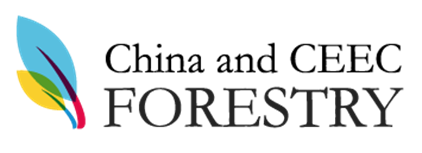 2nd High Level Meeting of the Coordination Mechanism for Cooperation in Forestry between China and the CEE Countries14-15 May 2018 Belgrade, SerbiaAgendaSunday, 13 May 2018Monday, 14 May 2018Tuesday, 15 May 2018All dayArrival od delegations to Belgrade AirportTransfer of the ministerial delegations to hotel, Belgrade, Registration19:00Protocol coctail hosted by Mr. Saša Stamatović, Director of the Directorate of Forests of the Ministry of Agriculture, Forestry and Water Management of the Republic of Serbia, on the occasion of the 2nd High Level MeetingVenue: Hotel Hyatt, Room “Ellington”9:00-11:00Meeting of the Liaison group of the Coordination Mechanism for cooperation in forestry between China and CEE countries Venue: Palace Serbia, Room “Makedonija”Address: Boulevard Mihajlo Pupin 2, SIV 1 11:00-12:00Refreshing break and Registration of Participants12:00-12:30Opening ceremony of the 2nd High Level Meeting of the Coordination Mechanism for Cooperation in Forestry between China and the CEE CountriesVenue: Palace Serbia, Room “Beograd”Welcome speech (up to 5 minutes):Mr. Branislav Nedimović, Minister of Agriculture, Forestry and Water Management of SerbiaMr. Liu Dongsheng, Vice Administrator of the State Forestry Administration of China (SFA China)Mr. Marjan Podgoršek, State Secretary, Republic of SloveniaMr. Aleksandar Antić, Minister, National Coordinator of 16+1 CooperationMr. Goran Trivan, Minister of Environmental Protection of SerbiaWorking languages: Serbian, English, ChineseShort entertainment programme (Ensemble “Kolo”) 12:30-14:00Family Photo and Coctail LunchPalace Serbia, Cristal Room14:00-16:15The Ministerial ConferenceReview of the Report on the 2016 – 2018 Biennial programme of work and the 2018 – 2020 Biennial Programme of Work of the Coordination Mechanism for Cooperation in Forestry between China and CEE countriesTopic to be addressed „Climate Change and Forestry in 21st Century“Address and keynote speechHeads of Delegations (5 minutes per speaker)16:15-16:3016:00-17:00Statements to the PressMr Branislav Nedimović, Minister of Agriculture, Forestry and Water Management of SerbiaMr. Liu Dongsheng, Vice Administrator of the State Forestry Administration of China (SFA China)Billateral Meetings19:00-21:00Dinner hosted by Mr Branislav Nedimović, Minister of Agriculture, Forestry and Water Management of Serbia Club of the Members of the ParliamentAddress: Tolstojeva 2Departure to the hotels10:00–11:30Departure to the 85 International Agricultural Fair in Novi SadNovi Sad Fair’s Congress CenterAddress: Hajduk Veljkova 11, Novi Sad11:30Refreshment for the participants Congress Center Master, Conference Room No 2 (meeting point)11:45-12:45Free time for individual or group visit (up to the group’s demand ) of the 85 International Agricultural FairMaster Hall & Hall 112:45-13:00Gethering at the meeting point Conference Room No 2, Congress Center Master13:00-13:30Opening ceremony of the 85 International Agricultural Fair in Novi SadWelcome speech of Mr. Branislav Nedimović, Minister of Agriculture, Forestry and Water Management of Serbia Entrance Hall of Novi Sad Fair 13:30-13:45Departure to the Exibition point Bus will wait for participants in front  of the main entrance of Novi Sad Fair13:45-14:00Exhibition of Work Force Security in ForestsOpen space near the Restaurant  “Vojvodinašume”14:00-16:00Lunch hosted by Ms. Marta Takač, General Manager of Public Enterprise for Forest ManagementRestaurant  “Vojvodinašume” at Novi Sad Fair16:00Departure of the ministerial delegations to the Belgrade Airport (transfer by the organizers)